Лексическая тема недели: «Помощники в путешествии:   глобус и карта»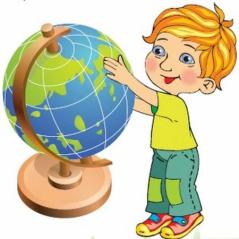 Задачи: Знакомить детей с глобусом - моделью земного шара и географической картой; дать элементарные представления о том, что существуют разные области Земли, которые различаются по своим природным условиям и обозначаются на глобусе (карте) по-разному. Воспитывать бережное отношение к Земле – своему дому.Словарь.Существительные: Планета, Земля, шар, глобус, карта, путешествие, вода, суша, гора, море, лес, пустыня, люди.Прилагательные: Большой, красивый, высокий, густой, глубокий.Глаголы: Жить, трудиться, защищать, заботиться, любить.Наречия: Высоко, глубоко, жарко, холодно, красиво.С ребятами мы узнали:Наша Земля – очень большой шар. Глобус – модель нашей Земли.На нем есть всё, что есть на земле, только очень маленькое. На глобусе больше всего синего цвета. Этим цветом обозначена вода. Чем темнее цвет, тем глубже на этом месте море или океан.Зеленый: это равнины, т.е. леса, луга, поля. Коричневым цветом обозначаются горы. Чем темнее цвет, тем выше горы. Желтым цветом обозначены пустыни, а белым – вечные льды. Глобусы бывают большие и маленькие, но брать их с собой в путь неудобно. Для этого придумали карты.Карта - это тоже изображение нашей земли. Россия на карте занимает немного места, её всю можно закрыть ладонью. Но  на самом деле Россия -  большая страна.Где живут люди? В городах, селах, деревнях, поселках. На карте обозначены только большие города. Но есть карты, на которые нанесены небольшие города, деревни.Учимся, играя!1. Дидактическая игра «Где мы живём»Цель: расширять и активизировать словарный запас.Квартира находится в подъезде, подъезд – в… (доме), дом – на …(улице), улица – в …(городе), город в … – (стране), страна на …- (нашей земле, на планете).Вывод:  Земля – наш общий дом.2. Знакомство с выражением «на краю земли». Это значит «очень далеко»3. Художественное словоСтихотворение «Про глобус»Вот глобус планеты,
Планеты Земля.
На нем океаны,
Леса, города.Здесь суши немного,
А больше воды,
Здесь дружно живут
И слоны, и киты.Здесь много дорог,
А всего и не счесть,
Но место под Солнцем
Для каждого есть!Т.КольцоваСтихотворение «Вращайте глобус!»Глобус, ребята, открою секрет,-Шара Земного картонный макет.Как и Земля, он умеет кружиться, Красками радуги ярко светиться.Синие-синие там океаны,Пёстрой мозаикой разные страны,Змейками вьются там реки, границы,Точками чёткими стран всех столицы.Крутить его поспеши!Путешествие ждёт впереди!  И.Агеева4. Загадки.Север –
Там, где много вьюг.
Там, где жарко –
Будет…(юг)Ну, конечно, чудо это! –
Вот уже, который век
Даже самым жарким летом
На её вершине снег! (Гора) Знает всякий: стар и молод,
Что на карте точка – …(Город)У меня в ладонях страны,
Реки, горы, океаны.
Догадались, в чём тут фокус?
Я держу руками …(Глобус)Суши маленький кусочек, –
Но бывает иногда
Он большим, и даже очень,
А вокруг всегда вода. (Остров)